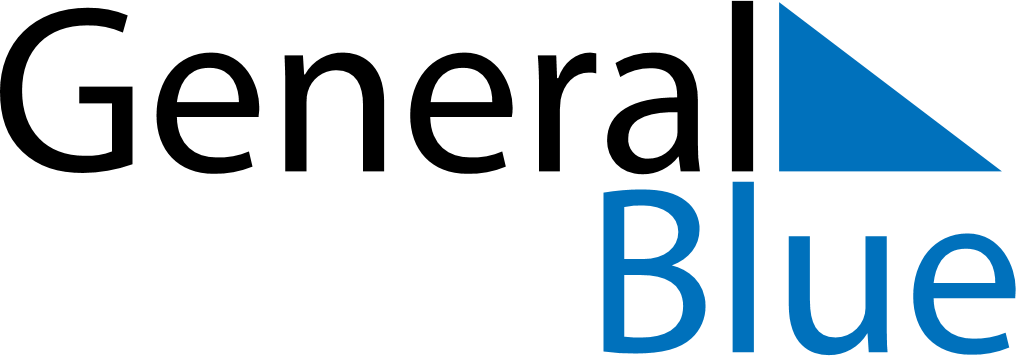 October 2020October 2020October 2020UgandaUgandaMONTUEWEDTHUFRISATSUN1234567891011Independence Day1213141516171819202122232425262728293031